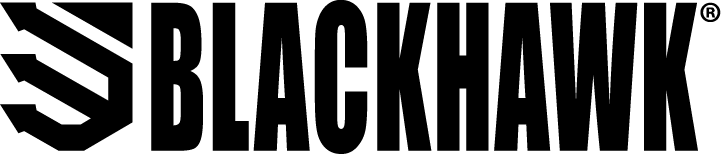 For Media Inquiries:
Willie Vernon
Senior Director of Marketing
willie.vernon@vistaoutdoor.comBlackhawk™ Releases Level 2 Compact (L2C) Version of New T-Series HolsterBlackhawk has spent the past several years behind closed doors in their Bozeman (MT) facility taking their attention to detail and quality engineering to an even higher level to create their new line of duty-rated holsters: The T-Series™. The latest evolution in this line is a Level 2 Compact (L2C) version that combines the durability and sturdiness of the L2D and L3D versions with a streamlined and concealable form.The T-Series family of holsters follows Blackhawk’s Master Grip Principle, meaning the holster encourages the user’s hand to naturally land exactly where it should in order to deploy their sidearm. This efficient movement pairs with a sound-dampening, low-friction, dual-density internal material for a fast, smooth, quiet, and effortless draw while the external proprietary glass-reinforced nylon provides the highest degree of durability.Key points that set the T-Series L2C apart from the rest of the T-Series family is that it is RMR-compatible, features a speed cut for a faster draw, and has a low-profile design for ease of concealment. While this holster has a smaller overall profile, that in no way means a sacrifice in durability – the L2C is still duty rated, just like the L2D and L3D versions.The T-Series L2C comes with an all-new attachment method called the Quick Dual Release, or QDR. This attachment method features an intuitive button release that allows easy attachment to and removal from a belt without the need for weaving through loops. The QDR can accommodate belts ranging from 1.5” to 2.25” and allows the holster to cant at various positions depending on user preference. Users will also enjoy the included 2-Slot Belt Loop attachment method that comes standard with the L2C. The asymmetrical design of the loop attachment tucks the grip of the pistol toward the body for better concealment and less interference with daily tasks.To learn more about all T-Series holsters, visit www.blackhawk.com.In 1990, a Navy SEAL was navigating a minefield when his pack failed. As his gear tumbled to the ground, he vowed that if he got out of there alive, he would make gear the right way. Today, this obsession with quality applies to everything we do. We’re constantly researching, refining, and perfecting every detail to provide gear that won’t let you down. Because we’re not just making stuff – we’re honoring a vow.